Jenny Soliven Objective: Seeking a competitive and challenging environment where I can serve your institution and establish an enjoyable career for myself.Educational Background:Tertiary Level:Degree: Bachelor of EducationSchool: University of the Cordilleras Address: Gov. Pack Rd. Baguio City Philippines 2600Year Graduated: 2014Degree: Bachelor of Arts in Political ScienceSchool: Saint Louis UniversityAddress: A. Bonifacio St. Baguio City Philippines 2600School Year: June 2002 – March 2006Year Graduated: 2006Secondary Level:School: Divine Word College of ViganAddress: Burgos Street, Vigan City Philippines 2700School Year: June 1998 – March 2002Year Graduated: 2002QUALIFICATIONSLICENSED TEACHER: Bachelor of Secondary Education, License Number 1362038Proficient in oral and written EnglishSkillful in computer applications related to workHighly-motivated, creative, innovative, resourceful, and passionateCan work under pressure Language and Degree of ProficiencyEnglish – FluentWorking Experience1. Call Center Associate – 	Company	Address: Philippines	Date: March 2016 – June 2016As a Call Center Associate:Determines requirements by working with customers.Answers inquiries by clarifying desired information; researching, locating, and providing information.Resolves problems by clarifying issues; researching and exploring answers and alternative solutions; implementing solutions; escalating unresolved problems.Fulfills requests by clarifying desired information; completing transactions; forwarding requests.2. Position: Teacher ManagerCompany: E.Link Language Center CO.Address: North Outlook Drive Baguio CityDate: February 2014 – November 2015Contact Person: Jean Chui	 			Mobile: +639175070626As a Teacher Manager:Set performance standards for tasks, jobs and roles of each employee.Ensure the proper implementation of new policies and programs from the management.Represent the employee’s requests and to management, reviews the needs of both the company and the employees. Assist the Human Resource department.Organize and provide training for continuous career development and growth for employees.Conducts orientation and training of newly hired employees.	Prepare the lesson and materials (Power point Presentations) needed.Employ assessment tools and proactive strategies to improve instruction methods.Handle an average of 7 students (50 minutes/class) in a day.Develop curriculum that would suit the needs of the institution.Present the lessons in most interesting manner to gauge the students.3. Position: Classroom ESL Teacher/TrainerSchool: New Hope Language SchoolAddress: 52 Guangyu St. Yinzhou District, Tieling City Liaoning Province, PR of ChinaDate: September 2009 – November 2013Contact Person: Wang Jia Rui	 		Mobile: 18604905544As a Classroom Teacher:Maintains complete and accurate records of each student’s using both school wide and classroom based formative and summative assessments.Plans, documents, and carries out daily lessons that align to the school’s curriculum and standard.Recognizes the needs of individual students and group at large. Offers support as needed using flexible groups and free classes,.Establishes consistent and logical limits, expectations, and classroom routines for students to allow for maximization of learning.Maintains an organized and inviting physical environment.Maintains close relationships with parents, communicating on a regular basis and encouraging them to be more involved with their child’s education.Attends, participates in, and contributes to in-service activities and staff meetings.Participates in the development of curriculum, and assesses its effectiveness in the classroom.Consults appropriate school administration and specialists in a timely manner to address the needs of struggling students.Observes the classrooms of colleagues as possible.Welcomes observation by and feedback from colleagues and other professionals in education.Workshops, seminars, and courses relating to professional growth goals.As a Trainer:Conduct intensive training for new employees.Evaluate the teaching performance of all the teachers.Research and introduce new methods of instructions.Guide and coach teachers to continually improve performance and to maintain quality performance.4. Position: Online ESL Teacher and Team LeaderSchool: Epark International Solutions Inc.Address: The Valero Tower, 122 Valero St., Salcedo Village, Makati City, Philippines 1227Date: July 2007 – September 2009Contact Person: Joseph Catral 			Mobile: +639322096726As a Team Leader:Supervise the performance of the teachers in the team.Provide assistance to the needs of the teachers as well as the students if can be helped.Relay information from the management to the teachers and vice versa.Help in developing new curriculum or materials needed.Organize Team Buildings and other similar activities for Team empowerment.As an Online ESL Teacher:Prepare the lesson and language topics needed.Employ assessment tools and proactive strategies to improve instruction methods.Encourage the student to be more expressive.Provide extensive vocabulary, grammar enhancement and near perfection of pronunciation for the students.TESOL Certificate: World Learning SIT Graduate Institute: Best Practices in Blended Learning Course Date: January 4-26, 2011Address: Tieling City, Liaoning Province PR of ChinaPERSONAL DATA:	Nationality: Filipino	Date of Birth: January 16, 1986Job Seeker First Name / CV No: 1800876Click to send CV No & get contact details of candidate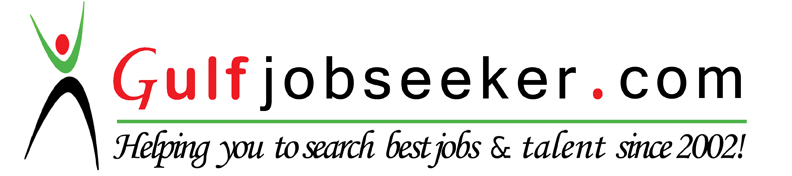 